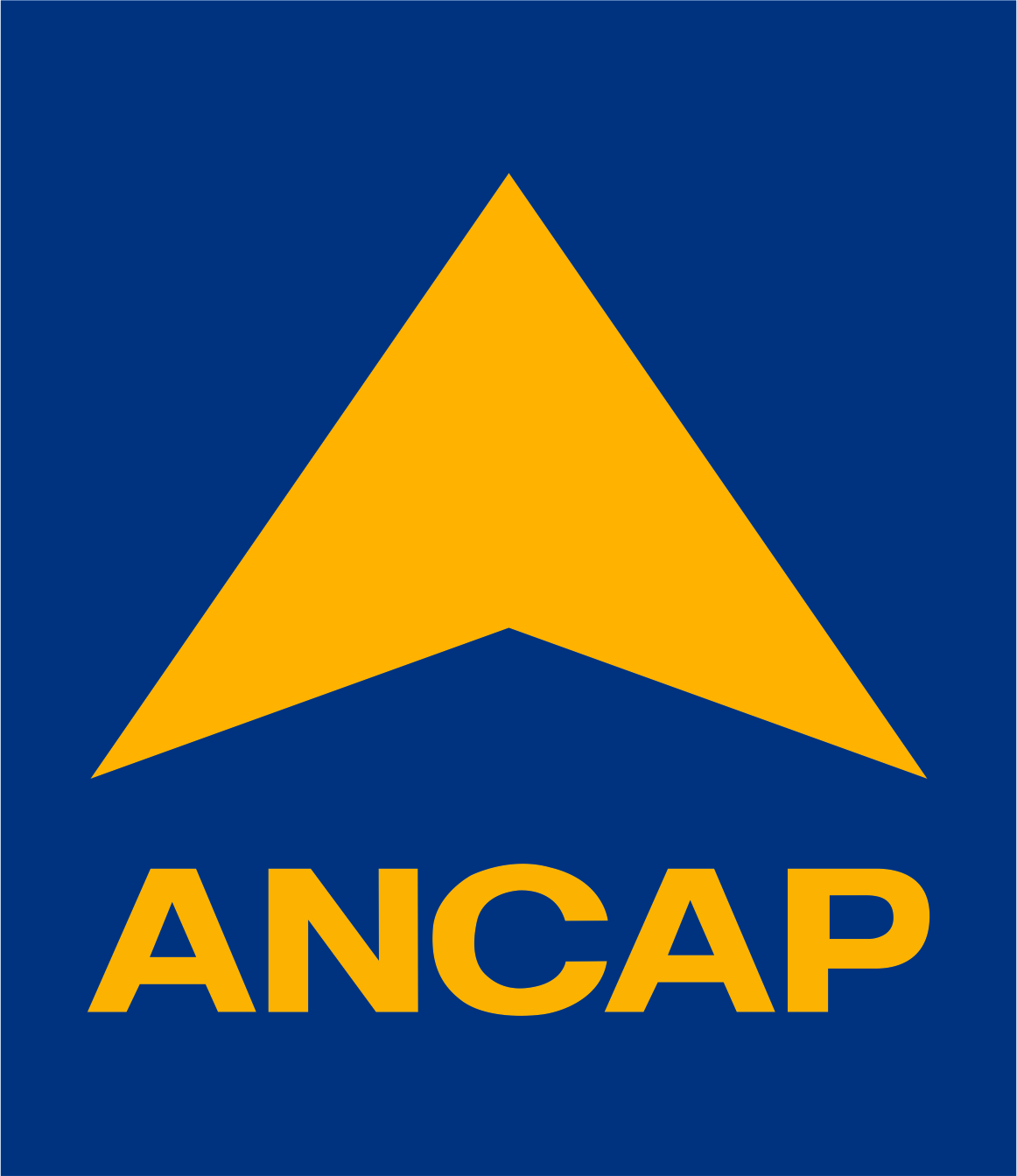 1 (un)   pasaje:                                 CLASE ECONOMICASALIDA:               06/04/2019     MONTEVIDEO/HOUSTON, EEUU. RETORNO:          10/04/2019     HOUSTON, EEUU / MONTEVIDEO.  Se solicita incorporar el logo institucional a los archivos que se adjunten a la oferta. NO SE TOMARAN EN CUENTA LAS COTIZACIONES SIN ITINERARIO, NI LAS PRESENTADAS FUERA DE HORARIO.Es imprescindible indicar día y hora de mantenimiento de  la oferta para poder ser tenida en cuenta en la adjudicación.LA OFERTA SERA MANTENIDA HASTA LA HORA……………………… DEL DÍA…………………………………….PRECIOTASATASACOMPAÑIAPASAJEIMPUESTOSORIGEN DESTINO TOTAL